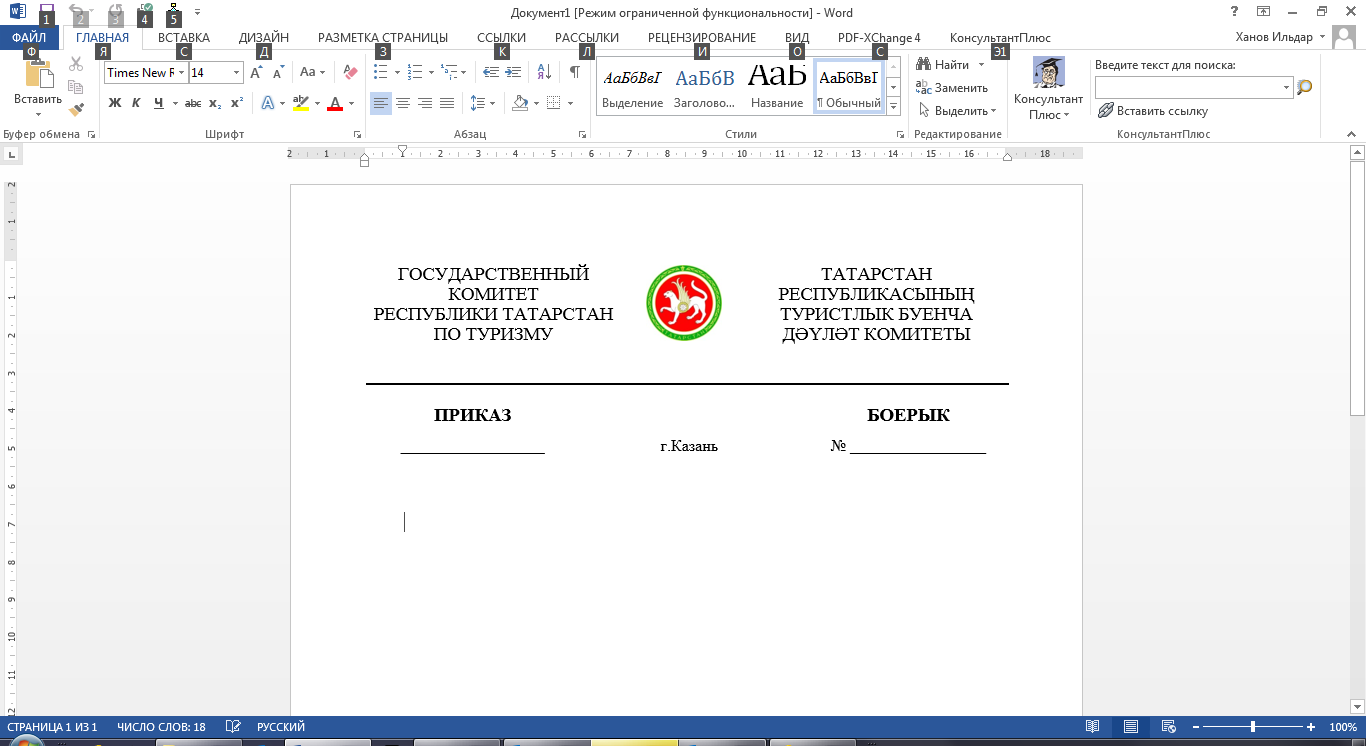 проектП р и к а з ы в а ю:Внести изменения в пункт 3.2 Положения об Общественном совете при Государственном комитете Республики Татарстан по туризму, утвержденное приказом Государственного комитета Республики Татарстан по туризму                         от 17.04.2015 № 44 «Об утверждении Положения об Общественном совете при Государственном комитете Республики Татарстан по туризму» (с изменениями, внесенными приказом Государственного комитета Республики Татарстан                       по туризму от 01.12.2015 № 157), заменив цифры «13» цифрами «14».    Председатель                                                                                                      С.Е.Иванов__________________                    г.Казань№ __________О внесении изменений в Положение об Общественном совете при Государственном комитете Республики Татарстан по туризму, утвержденное приказом Государственного комитета Республики Татарстан по туризму от 17.04.2015 № 44 «Об утверждении Положения об Общественном совете при Государственном комитете Республики Татарстан по туризму»